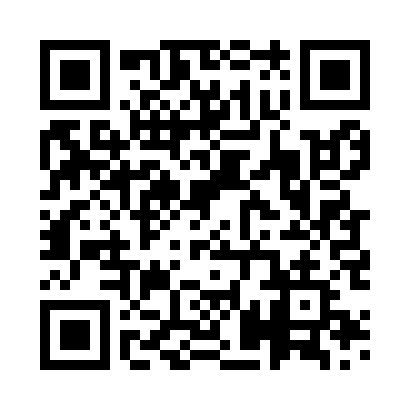 Prayer times for Asvenai, LithuaniaMon 1 Apr 2024 - Tue 30 Apr 2024High Latitude Method: Angle Based RulePrayer Calculation Method: Muslim World LeagueAsar Calculation Method: HanafiPrayer times provided by https://www.salahtimes.comDateDayFajrSunriseDhuhrAsrMaghribIsha1Mon4:426:591:335:588:0910:182Tue4:386:561:336:008:1110:213Wed4:346:541:336:018:1310:244Thu4:316:511:336:038:1510:275Fri4:276:481:326:048:1710:306Sat4:236:461:326:068:1910:337Sun4:196:431:326:078:2110:368Mon4:166:411:316:098:2310:399Tue4:126:381:316:108:2610:4210Wed4:086:351:316:118:2810:4511Thu4:046:331:316:138:3010:4912Fri3:596:301:306:148:3210:5213Sat3:556:281:306:168:3410:5614Sun3:516:251:306:178:3610:5915Mon3:476:231:306:188:3811:0316Tue3:426:201:296:208:4011:0717Wed3:386:181:296:218:4211:1018Thu3:336:151:296:238:4411:1419Fri3:286:131:296:248:4611:1820Sat3:236:101:296:258:4811:2221Sun3:206:081:286:278:5011:2622Mon3:196:051:286:288:5211:2923Tue3:186:031:286:298:5411:3024Wed3:176:001:286:318:5711:3125Thu3:165:581:286:328:5911:3126Fri3:155:551:276:339:0111:3227Sat3:145:531:276:349:0311:3328Sun3:135:511:276:369:0511:3429Mon3:125:481:276:379:0711:3530Tue3:115:461:276:389:0911:35